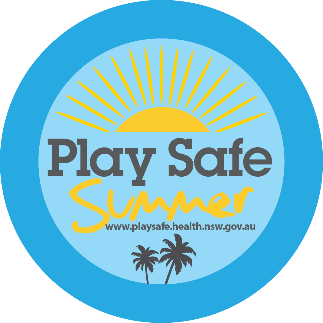 Play Safe Summer Consumer Position:  Peer Education and Youth Advisory Job description1. TitlePlay Safe Summer Consumer Position:  Peer Education and Youth Advisory, South Eastern Sydney Local Health District (SESLHD)2. Main FunctionsTo provide sexual health and alcohol and other drug peer education to other young people through outreach activitiesTo provide a youth advisory function to the local health district 3. Responsible toHARP Health Promotion team delegate coordinating the program4. Based headspace Bondi JunctionOutreach activities to occur within the northern suburbs of SESLHD. These include Mascot/Botany/Maroubra/La Perouse – Woolloomooloo, City of Sydney.5. Key DutiesOnce trained:To attend the fortnightly meetings  To undertake peer education in community, health and other youth settings within the northern suburbs of SESLHD To talk with other young people and provide health information related to sexual health and alcohol and other drugsTo provide health information and sexual health resources including condoms to other young people while on outreach.To act as a youth consumer by participating in consultation and planning activities related to youth health issuesTo work as a team member with people from different backgroundsTo inform young people of services and referral processes To offer mental health first aid to peers6.	Skills and Competencies RequiredAged between 16 and 24 years oldLive, work, study or be connected to the local area  Be willing to approach and talk to other young people in publicHave an interest in providing safe sex and other health information, referrals and resources such as booklets and condomsAn ability to work in teams and to take direction from the CoordinatorAn ability to work with young people of diverse backgrounds and sexual orientationsBe able to attend compulsory training sessionsAble to work rostered shifts including some evenings and weekends.7. Type and period of employmentEmployment is as a Consumer Representative commencing in November 2017 for a minimum 6 month period. Variable hours each fortnight (usually around 2-8 hours per fortnight)Hours to be flexible and negotiatedWeekend and occasional evening work8. WageYou will be paid according to the Consumer and Carer representatives’ payment schedule.Rates:Meetings and outreach activities:1 hour - $302 hour - $55Half day (3.5 hours) - $110